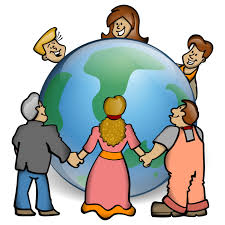 The meaning of earthly existence lies not, as we have grown used to thinking, in prospering, but in the development of the soul.Alexander Solzhenitsyn